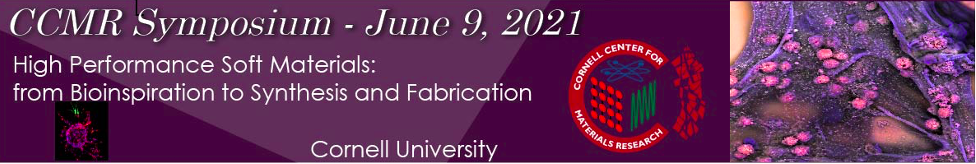 8:45 – 9:00 am	Welcome Remarks and Introduction Prof. Frank Wise, Director, CCMR; with the Symposium Organizing Committee: Prof. Lawrence Bonassar, Meinig School of Biomedical Engineering/Sibley School of Mechanical and Aerospace Engineering, and Prof. Nikolaos Bouklas, Sibley School of Mechanical and Aerospace Engineering, College of Engineering, Cornell University.9:00 – 10 am 		Sproull Lecture – From Cells to Medical Adhesives.Prof. David Mooney, Robert P. Pinkas Family Professor of Bioengineering; Core Faculty Member, Wyss Institute for Biologically Inspired Engineering, Harvard University. 10:00 – 10:20 am 	3D-bioprinting of living tissues for therapeutics.Dr. Dan Cohen, CEO, 3DBio Corporation10:20 – 10:40 am 	Bioinspired Sensors: New Design Rules and Fabrication Processes to Meet Demanding Contemporary Gas-Sensing Needs.Dr. Radislav Potyrailo, Principal Scientist, Micro & Optoelectronics, Gas-Chem-Bio Sensors & Systems, GE Research10:40 – 10:50 am 	Break 10:50 – 11:10 am	Utilizing Soft Tissues as Therapeutics: Preclinical Overview of MOTYS, a Novel Placental Tissue Biologic.Dr.  Carl Flannery, Senior Director of Scientific Affairs, Bioventus, LLC11:10 – 11:35 am 	Highly Biocompatible Zwitterionic Hydrogels and Elastomers.Prof. Shaoyi Jiang, Robert S. Langer ’70 Family and Friends,Meinig School of Biomedical Engineering, Cornell University11:35 – 12:00 pm 	Overview of the NSF Program of Mechanics of Materials and Structures. Dr. Nakhiah Goulbourne, Program Director, Civil, Mechanical & Manufacturing Innovation, National Science Foundation12:00 – 12:45 pm   	Lunch Break12:45 – 1:10 pm  	From the Beaker to an Engineering Platform:   2D Nano-Crystal Assemblies for Aerospace Applications.Dr. Richard Vaia, Chief Scientist, Materials and Manufacturing Directorate, Air Force Research Laboratory1:10 – 1:35 pm 	Magnetic Soft Robots: Fundamentals and Clinical Translation.Prof. Xuanhe Zhao, Mechanical Engineering, MIT1:35 – 2:00 pm 	Mechanics, Manufacture, and Applications of E-Tattoos.Prof. Nanshu Lu, Aerospace Engineering & Engineering Mechanics, Biomedical Engineering, Texas Materials Institute, The University of Texas at Austin2:00 – 2:25 pm 	The Functional Materials Beamline at CHESS: a New Resource for Diffraction Microscopy and In-Situ Process Characterization of Soft Materials and Composites at the Micron Scale.Dr. Arthur Woll, Director, The Materials Solutions Network at CHESS (MSN-C), Cornell University2:25 – 2:40 pm	Wrap up2:45 – 3:45 pm 		Poster Session 